DOTAZNÍK NA TÉMA UZÁVĚRKY PŘÍJMU NABÍDEK NA DENNÍM TRHU 
CZ-SK-HU & PL-ROVážení účastníci trhu, od svého spuštění dne 11. září 2012 spojený trh České republiky, Slovenska a Maďarska (CZ-SK-HU Market Coupling) přinesl prokazatelný přínos pro zúčastněné země. S cílem přinést výhody implicitní alokace kapacit také svým účastníkům trhu vyjádřilo zájem připojit se ke stávajícímu CZ-SK-HU Market Couplingu také Polsko a Rumunsko (viz tisková zpráva z 30. ledna 2013). Zúčastněné strany společně analyzují možnosti rozšíření CZ-SK-HU MC s cílem maximalizovat benefity, které z pokračující integrace plynou.V současnosti je důležitým diskutovaným parametrem s ohledem na předpokládanou realizaci implicitních aukcí uzávěrka příjmu nabídek na trzích budoucího propojeného trhu České republiky, Slovenské republiky, Maďarska, Polska a Rumunska. Uvažovaná změna může mít vliv na účastníky trhu zemí zapojených do projektu, proto provozovatelé přenosových soustav a jednotliví operátoři trhu nebo burzy žádají účastníky trhu působící na denním trhu o vyjádření a zpětnou vazbu. Konečné rozhodnutí bude provedeno národními regulátory na základě výsledků tohoto průzkumu.S ohledem na výše uvedené, a také v souvislosti s problémy, kterým čelí integrace v regionu střední a východní Evropy, spojenými zejména s vývojem Flow based metody a otázkou neplánovaných toků, předložila Agentura pro spolupráci energetických regulačních orgánů (ACER) společně s národními regulátory možnost využít aktuální propojení polského denního trhu s elektřinou s regionem NWE prostřednictvím podmořského DC kabelu Swe-Pol. Navržený způsob integrace by měl následující dopady:Uzávěrka příjmu nabídek by byla stanovena na 12:00 CET ve všech propojených oblastech: 5M MC a CWE/NEW (PL-SE, PL-CZ, PL-SK, CZ-SK, SK-HU, HU-RO)5M MC by byl s regionem NWE (FR, DE, BE, NL, DK, NO, SE, FI, atd.) spojen pouze jedním propojovacím vedením: Swe-Pol DC kabelemExplicitní denní aukce organizovaná CAO GmbH by probíhala na profilech CZ-DE, CZ-AT, HU-AT a PL-DE (ve stejných časech jako nyní, tzn. uzávěrka 9:15 CET, výsledky v 9:25, nejpozději v 10:15 CET)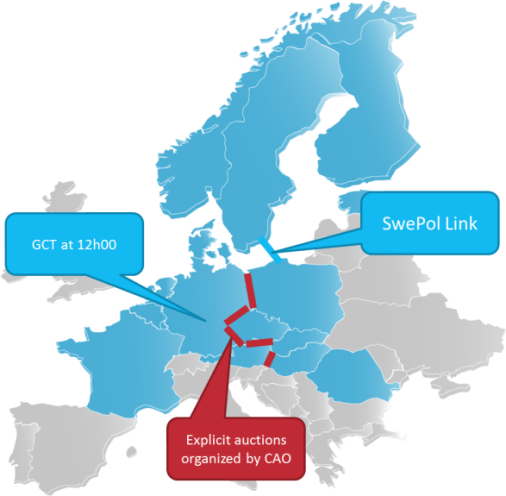 Jsme si vědomi, že navrhovaný způsob přidělování kapacity a organizace denních trhů může ovlivnit účastníky trhu a jejich způsob obchodování.Rozšíření MC CZ-SK-HU je přechodným krokem k vytvoření Evropského vnitřního trhu s elektřinou (tj. zahrnutí všech hranic v rámci regionu střední a východní Evropy do jednotného trhu). Váš cenný názor pomůže provozovatelům přenosových soustav, jednotlivým operátorům trhu nebo burzám a národním regulačním orgánům k vytvoření efektivního Evropského vnitřního trhu s elektřinou ve prospěchu účastníků trhu.
Prosím, odpovězte na následující otázku (v rámci přiloženého dotazníku):
Máte výhrady proti řešení, kdy budou oba regiony NWE a 5M MC propojeny kabelem Swe-Pol link a tím bude stanovena jednotná časová uzávěrka příjmu nabídek na 12:00 CET? Zároveň bude na některých profilech přeshraniční kapacita po přechodné období stále alokována prostřednictvím explicitní aukce pořádané CAO GmbH?
• Souhlasím, se stanovením uzávěrky příjmu nabídek na 12:00 CETnebo • Posun uzávěrky příjmu nabídek na 12:00 CET pro nás není přijatelný, dokud nebude zavedena implicitní aukce na všech hranicích regionu střední a východní Evropy. To znamená, že propojení s polským denním trhem nebude implementováno před zavedením implicitních aukcí na všech hranicích regionu střední a východní Evropy
Pokud pro Vás není posun uzávěrky příjmu nabídek na 12:00 CET přijatelný, prosím uveďte hlavní důvody.

Tímto Vám předem děkujeme za Vaše cenné názory k předložené otázce. Vaše odpovědi budou zohledněny při konečném rozhodnutí.JAK VYPLNIT DOTAZNÍKVyplněný dotazník zasílejte do 24. července 2013 na emailovou adresu konzultace@eru.cz.V případě dalších dotazů, nás neváhejte kontaktovat:Kontaktní osoby:ODPOVĚDI DOTAZNÍKU V OTÁZCE UZÁVĚRKY PŘÍJMU NABÍDEK NA DENNÍM TRHU CZ-SK-HU & PL-ROVyplněný dotazník prosím zasílejte do 24. července 2013 na emailovou adresu konzultace@eru.cz.SpolečnostKontaktní osobaEmailová adresaUREJakub Paluchjakub.paluch@ure.gov.plPSEJacek Ratzjacek.ratz@pse.plTGEJacek Brandtjacek.brandt@tge.plERÚVojtěch Jahodavojtech.jahoda@eru.czCEPSMartin Palkovskypalkovsky@ceps.czOTEOndřej Mácaomaca@ote-cr.czURSONataša Hudcovičováhudcovicova@urso.gov.skSEPSMário Turčíkmario.turcik@sepsas.skOKTEJuraj Šedivýjuraj.sedivy@okte.skMEKHAttila Bakonyibakonyia@mekh.huMAVIRRéka Sárközisarkozir@mavir.huHUPXGábor Katonakatona@hupx.huANRELusine Caracasianlcaracasian@anre.roTranselectricaGeorge Visangeorge.visan@transelectrica.roOPCOMCristina Setrancristina.setran@opcom.roSpolečnost:Kontaktní osoba:Email:Činný na denním trhu:   PL  CZ  SK  HU  ROMáte výhrady proti řešení, kdy budou oba regiony NWE a 5M MC propojeny kabelem Swe-Pol link a tím bude stanovena jednotná časová uzávěrka příjmu nabídek na 12:00 CET? Zároveň bude na některých profilech přeshraniční kapacita po přechodné období stále alokována prostřednictvím explicitní aukce pořádané CAO GmbH?  Souhlasím se stanovením uzávěrky příjmu nabídek na 12:00 CET  Souhlasím se stanovením uzávěrky příjmu nabídek na 12:00 CET  Souhlasím se stanovením uzávěrky příjmu nabídek na 12:00 CET  Posun uzávěrky příjmu nabídek na 12.00 CET pro nás není přijatelný, dokud nebude zavedena implicitní aukce na všech hranicích regionu střední a východní Evropy. To znamená, že propojení s polským denním trhem nebude implementováno před zavedením implicitních aukcí na všech hranicích regionu střední a východní Evropy  Posun uzávěrky příjmu nabídek na 12.00 CET pro nás není přijatelný, dokud nebude zavedena implicitní aukce na všech hranicích regionu střední a východní Evropy. To znamená, že propojení s polským denním trhem nebude implementováno před zavedením implicitních aukcí na všech hranicích regionu střední a východní EvropyPokud pro Vás není posun uzávěrky příjmu nabídek přijatelný, prosím uveďte hlavní důvody:Pokud pro Vás není posun uzávěrky příjmu nabídek přijatelný, prosím uveďte hlavní důvody:Pokud pro Vás není posun uzávěrky příjmu nabídek přijatelný, prosím uveďte hlavní důvody:Pokud pro Vás není posun uzávěrky příjmu nabídek přijatelný, prosím uveďte hlavní důvody:Pokud pro Vás není posun uzávěrky příjmu nabídek přijatelný, prosím uveďte hlavní důvody:Pokud pro Vás není posun uzávěrky příjmu nabídek přijatelný, prosím uveďte hlavní důvody: